ЗаключениеКонтрольно-счетной палаты Жирятинского района на отчет об исполнении бюджета Жирятинского муниципального района Брянской области за 1 квартал 2022 годас.Жирятино                                                                                31 мая 2022 года1.Общие положенияЗаключение Контрольно-счетной палаты Жирятинского района на отчет об исполнении бюджета Жирятинского муниципального района Брянской области за 1 квартал 2022 года (далее – Заключение Контрольно-счетной палаты) подготовлено в соответствии со статьей 264.2 Бюджетного кодекса Российской Федерации, пунктом 25 решения Жирятинского районного Совета народных депутатов от 14 декабря 2021 года № 6-179 «О бюджете Жирятинского муниципального района Брянской области на 2022 год и на плановый период 2023 и 2024 годов», пунктом 1.2.2. плана работы Контрольно-счетной палаты Жирятинского района на 2022 год, утвержденным приказом председателя Контрольно-счетной палаты Жирятинского района от 23.12.2021 года № 11, с изменениями, утвержденными приказом председателя Контрольно-сетной палаты от 29.04.2022 года №01/3.Заключение Контрольно-счетной палаты подготовлено по результатам оперативного анализа отчета об исполнении бюджета Жирятинского муниципального района Брянской области за 1 квартал 2022 года, утвержденного постановлением администрации Жирятинского района от 13.05.2022 № 132.По итогам 1 квартала 2022 года бюджет района исполнен по доходам в сумме 38 765,5 тыс. рублей, или 18,9 % к уточненному годовому плану, расходам - в сумме 38 580,2 тыс. рублей, или 14,1% уточненной бюджетной росписи, с превышением доходов над расходами в сумме 185,3 тыс.  рублей.2. Анализ исполнения доходной части бюджета районаДоходная часть бюджета района за 1 квартал отчетного года исполнена в сумме 38 765,5 тыс. рублей, или 18,9 % к утвержденным годовым назначениям. По отношению к соответствующему периоду 2021 года доходы увеличились на 3 031,0 тыс. рублей, темп роста составил 108,5 процента.Поступления налоговых и неналоговых доходов (далее – собственных) в бюджет района составили 14 125,5 тыс.  рублей, или 24,9 % к уточненному годовому плану. Увеличение к соответствующему периоду прошлого года составило 2 297,5 тыс. рублей, темп роста составил 119,4 процента. В структуре доходов районного бюджета удельный вес налоговых и неналоговых доходов составил 36,4 % - увеличился к 2021 году на 3,3 процентных пункта.Анализ исполнения бюджета Жирятинского района по доходам за         1 квартал 2022 года представлен в приложении 1.2.1. Налоговые доходы бюджета районаЗа 1 квартал 2022 года налоговые доходы поступили в бюджет района в объеме 11 047,8 тыс.  рублей. В структуре налоговых и неналоговых доходов бюджета на долю налоговых доходов приходится 78,2 процента. В сравнении с аналогичным периодом 2021 года увеличение составило 1 077,6 тыс.  рублей. Увеличение поступлений налоговых доходов наблюдается по налогу на доходы физических лиц – на 1 649,6 тыс. рублей, по единому сельскохозяйственному налогу – на 56,0 тыс. рублей, по государственной пошлине - на 53,8 тыс. рублей. Уменьшение поступлений налоговых доходов наблюдается по налогам на товары (работы, услуги), реализуемые на территории Российской Федерации, по единому налогу на вмененный доход для отдельных видов деятельности, по налогу, взимаемому в связи с применением патентной системы налогообложения. По-прежнему основным налогом, формирующим налоговые доходы бюджета района, является налог на доходы физических лиц. На его долю приходится 83,5% налоговых доходов, поступивших в 1 квартале 2022 года.Поступления налога на доходы физических лиц составили                  9 227,1 тыс. рублей, годовые плановые назначения исполнены на 22,0 процента. Увеличение к соответствующему периоду 2021 года составило 10,8 процента. Удельный вес в структуре налоговых и неналоговых доходов – 65,3 %.В соответствии с изменениями, произошедшими в Бюджетном законодательстве Российской Федерации с 1 января 2015 года в бюджет района осуществляются поступления налогов на товары (работы, услуги), реализуемые на территории Российской Федерации (акцизы по подакцизным товарам (продукции), производимым на территории Российской Федерации). В 1 квартале 2022 года поступления указанных видов налогов составили 1 394,9 тыс. рублей, или 18,5% годового плана. Уменьшение поступлений к аналогичному периоду 2021 года составило 219,2 тыс. рублей, удельный вес в структуре налоговых и неналоговых доходов – 9,9 %.Исполнение поступлений налогов на совокупный доход составило 329,7 тыс. рублей, удельный вес в структуре налоговых и неналоговых доходов – 2,3 %, исполнение уточненного годового плана составило 35,7 процента.  Поступления единого налога на вмененный доход для отдельных видов деятельности составили 7,5 тыс. рублей, или 2,0 % уточненного годового плана. Темп снижения к аналогичному периоду 2021 года составил 2,2 процента. Удельный вес в структуре налоговых и неналоговых доходов – 0,05 %.Единый сельскохозяйственный налог поступил в бюджет района в сумме 223,4 тыс. рублей, или 145,6 % запланированного годового объема. Удельный вес в структуре налоговых и неналоговых доходов – 1,6 %.Налог, взимаемый в связи с применением патентной системы налогообложения поступил в бюджет района в сумме 98,8 тыс. рублей, или 34,0% запланированного годового объема. Удельный вес в структуре налоговых и неналоговых доходов – 0,7 %.За 1 квартал 2022 года в бюджет района поступила государственная пошлина в объеме 96,1 тыс. рублей, уточненные годовые плановые назначения исполнены на 42,7 процента. Увеличение поступлений государственной пошлины к аналогичному периоду 2021 года составило 53,8 тыс. рублей, или 127,2 процента.2.2. Неналоговые доходы бюджета районаНеналоговые доходы исполнены в сумме 3 077,8 тыс. рублей, или 48,3% уточненного годового плана. В структуре доходов бюджета района неналоговые доходы составляют 7,9 %, в структуре собственных доходов – 21,8 процента. Темп роста к аналогичному периоду 2021 года составил 165,7 процента. Увеличение поступлений неналоговых доходов составило 1 220,0 тыс. рублей. Анализ структуры неналоговых доходов показал, наибольший удельный вес занимают доходы от продажи материальных и нематериальных активов – 81,6 процента.За 1 квартал 2022 года в бюджет района поступило 229,3 тыс. рублей доходов от использования имущества, находящегося в государственной и муниципальной собственности, исполнение уточненного годового плана составило 16,1 процента. Уменьшение поступлений доходов от использования имущества, находящегося в государственной и муниципальной собственности составило 44,5 тыс. рублей, или 16,3 процента. Удельный вес данных доходов в структуре неналоговых доходов составил 7,5 процента.Платежи при пользовании природными ресурсами поступили в бюджет района в объеме 173,9 тыс. рублей, уточненный годовой план исполнен больше запланированного в 62,1 раза. В сравнении с аналогичным периодом 2021 года увеличение составило 87,3 тыс.  рублей, темп роста составил 200,8 процента. Удельный вес платежей при пользовании природными ресурсами в структуре неналоговых доходов составил 5,7 процента.Доходы от оказания платных услуг (работ) и компенсации затрат государства поступили в бюджет района в объеме 3,5 тыс. рублей, уточненный годовой план исполнен на 2,9 процента. К уровню 2021 года уменьшение составило 42,7 тыс.  рублей, или 92,4 процента.Доходы от продажи материальных и нематериальных активов (доходы от продажи земельных участков, находящихся в государственной и муниципальной собственности) поступили в бюджет района в сумме 2 511,4 тыс.  рублей. Удельный вес поступлений данных доходов в структуре неналоговых доходов составил наибольший процент – 81,6%. В сравнении с аналогичным периодом 2021 года увеличение составило 1 176,4 тыс.  рублей, или 88,1%. Исполнение по штрафам, санкциям, возмещению ущерба – 30,5 %, в бюджет района поступило 128,9 тыс. рублей, что выше аналогичного периода 2021 года на 12,7 тыс. рублей, или 10,9 процента. Удельный вес поступлений штрафов, санкций, возмещения ущерба в структуре неналоговых доходов составил 4,2%.2.3. Безвозмездные поступленияЗа 1 квартал 2022 года поступило в бюджет района безвозмездных поступлений в сумме 24 640,0 тыс.  рублей, или 16,6 % уточненных годовых назначений. В структуре доходов районного бюджета удельный вес безвозмездных поступлений составил 63,6 %. По сравнению с аналогичным периодом 2021 года, произошло увеличение на 733,5 тыс. рублей. Объем полученных дотаций составил 6 483,5 тыс.  рублей, или 25,0 % годовых плановых назначений, в том числе дотации на выравнивание бюджетной обеспеченности – 4 693,5 тыс.  рублей, дотации на поддержку мер по обеспечению сбалансированности бюджетов – 1 790,0 тыс. рублей.Объем субсидий, поступивших в бюджет района за 1 квартал 2022 года 475,3 тыс. рублей, или 3,0% годовых плановых назначений, в том числе субсидий на организацию бесплатного горячего питания обучающихся, получающих начальное общее образование в государственных и муниципальных образовательных организациях- 475,3 тыс. рублей. Кассовое исполнение по субвенциям составило 16 499,4 тыс.  рублей, или 17,0 процентов. Основной объем субвенций, поступивших в анализируемом периоде, составляют субвенции бюджетам муниципальных районов на выполнение передаваемых полномочий субъектов Российской Федерации – 16 346,5 тыс. рублей. Кассовое исполнение по иным межбюджетным трансфертам составило 1 168,4 тыс.  рублей, или 12,5 процента, в том числе межбюджетные трансферты, передаваемые бюджетам муниципальных районов из бюджетов поселений на осуществление части полномочий по решению вопросов местного значения в соответствии с заключенными соглашениями – 340,0 тыс.  рублей, или 8,2 процента; межбюджетные трансферты, бюджетам муниципальных районов на ежемесячное денежное вознаграждение за классное руководство педагогическим работникам государственных и муниципальных общеобразовательных организаций – 786,6 тыс.  рублей, или 15,7 процента; прочие межбюджетные трансферты, передаваемые бюджетам муниципальных районов – 41,8 тыс.  рублей, или 17,6 процента.3. Анализ исполнения расходов бюджета районаОбщий объем расходов, утвержденный решением о бюджете района на 2022 год, составляет 207 964,7тыс. рублей.Объем расходов, утвержденный по сводной бюджетной росписи, на 01.04.2022 года составил 274 614,7 тыс. рублей, что выше объемов, утвержденных решением о бюджете района на 66 650,0 тыс. рублей.Исполнение расходов бюджета района за 1 квартал 2022 года составило 38 580,2 тыс. рублей, что соответствует 14,1 % к объему расходов, утвержденных уточненной бюджетной росписью. Информация об исполнении общего объема расходов бюджета района по разделам классификации расходов за 1 квартал 2022 года по сравнению с утвержденными бюджетными ассигнованиями и показателями сводной бюджетной росписи с учетом изменений представлена в таблице.При среднем уровне исполнения общего объема утвержденных бюджетной росписью на 2021 год бюджетных ассигнований 14,0% уровень исполнения расходов бюджета района по разделам классификации расходов составляет от 2,4 % по разделу 05 «Жилищно-коммунальное хозяйство», до 25,0 % по разделу 14 «Межбюджетные трансферты общего характера бюджетам бюджетной системы Российской Федерации». Из 10 разделов классификации расходов ниже среднего уровня исполнены расходы по 3 разделам, в том числе по разделу по разделу 05 «Жилищно-коммунальное хозяйство» - 2,4%, 07 «Образование» - 13,8%, по разделу 10 «Социальная политика» - 6,5%. По разделу 11 «Физическая культура и спорт» в 1 квартале 2022 года расходы не осуществлялись.По разделу 01 «Общегосударственные вопросы» за 1 квартал 2022 года расходы исполнены в сумме 5 415,2 тыс. рублей, или 19,7 % к утвержденным бюджетной росписью. Доля расходов по разделу в общей структуре расходов бюджета района составила 14,0 процента.По разделу наблюдается уменьшение объема кассовых расходов к аналогичному периоду 2021 года на 160,5 тыс. рублей, или на 2,9 процента.По разделу 02 «Национальная оборона» расходы бюджета района за 1 квартал 2022 года сложились в сумме 148,8 тыс. рублей, средний уровень исполнения за 1 квартал 2022 года утвержденных бюджетной росписью бюджетных ассигнований составил 22,3 процента.Расходы раздела осуществлялись по подразделу 0203 «Мобилизационная и вневойсковая подготовка».Темп роста к аналогичному периоду 2021 года составил 104,0 процента.По разделу 03 «Национальная безопасность и правоохранительная деятельность» расходы бюджета района за 1 квартал 2022 года составили 594,1 тыс. рублей, уровень исполнения утвержденных по уточненной бюджетной росписи ассигнований по указанному разделу составил 17,1 процента. Исполнение осуществлялось по подразделу 0309 «Гражданская оборона». К аналогичному периоду 2021 года исполнение по разделу уменьшилось на 3,9 процента, или на 24,4 тыс. рублей.По разделу 04 «Национальная экономика» уровень исполнения утвержденных ассигнований в 1 квартале 2022 года составил 13,2 процента, или 2 272,5 тыс. рублей. По разделу отмечено увеличение объема кассовых расходов к аналогичному периоду 2021 года на 630,0 тыс. рублей, темп роста 138,4%. По разделу 05 «Жилищно-коммунальное хозяйство» за 1 квартал 2022 года отмечен низкий уровень исполнения утвержденных ассигнований – 2,4 процента, или 121,7 тыс. рублей. Однако, по разделу наблюдается увеличение объема кассовых расходов к аналогичному периоду 2021 года на 99,8 тыс. рублей. Темп роста составил 556,1%.По разделу 07 «Образование» исполнение составило                        26 089,7 тыс. рублей, или 13,8 % годовых назначений. Расходы раздела имеют значительную долю в общем объеме расходов бюджета района и составляют 67,6 процента. К уровню аналогичного периода 2021 года расходы увеличиваются на 2 528,2 тыс. рублей, или 10,7 процента.  По разделу 08 «Культура, кинематография» расходы исполнены в объеме 2 634,6 тыс. рублей, или 22,2% годовых назначений.В общем объеме расходов бюджета доля расходов по разделу составила 6,8 процента. К аналогичному периоду прошлого года расходы по разделу увеличились на 136,2 тыс. рублей, или на 5,5 процента. По разделу 10 «Социальная политика» расходы бюджета района за 1 квартал 2022 года составили 1 222,1 тыс. рублей, уровень исполнения утвержденных по уточненной бюджетной росписи ассигнований по указанному разделу составил 6,5 процента.  Доля расходов по разделу в общей структуре расходов бюджета района составила 3,2 процента.К аналогичному периоду 2021 года по разделу наблюдается уменьшение расходов на 708,3 тыс. рублей, или на 36,7 процента.По разделу 14 «Межбюджетные трансферты общего характера бюджетам бюджетной системы Российской Федерации» за 1 квартал 2022 года бюджетные расходы исполнены в объеме 81,5 тыс. рублей, что составляет 25,0 процента годовых бюджетных назначений. Доля расходов в структуре бюджета района составляет 0,2 процента.Объем межбюджетных трансфертов в 1 квартале 2022 года к аналогичному периоду прошлого года увеличился на 2,5 тыс. рублей, или на 3,2 процента. 4. Анализ реализации целевых программВ бюджете района на 2022 год предусмотрено утверждение аналитического распределения бюджета по муниципальным программам Жирятинского района. Утверждены и реализуются четыре муниципальные программы:- «Реализация полномочий органов местного самоуправления Жирятинского муниципального района Брянской области» (2022-2024 годы);- «Управление муниципальными финансами Жирятинского муниципального района Брянской области» (2022-2024 годы);- «Развитие образования Жирятинского муниципального района Брянской области» (2022-2024 годы);- «Управление муниципальным имуществом Жирятинского муниципального района Брянской области» (2022-2024 годы).Утвержденный объем финансирования по указанным программам на 2022 год составил 205 885,0 тыс. рублей. С учетом уточнений – 272 535,0 тыс. рублей. Кассовое исполнение за 1 квартал 2022 года сложилось в сумме 38 237,5 тыс. рублей, что составляет 14,0% уточненного годового планового показателя. Удельный вес расходов бюджета района, исполненных программно-целевым методом, за анализируемый период составил 99,1 процента. Информация об исполнении бюджета района в разрезе программ представлена в таблице.Наибольший объем финансирования осуществлен по муниципальной программе «Развитие образования Жирятинского муниципального района Брянской области» (2022-2024 годы)» - 25 160,8 тыс. рублей или 65,8 % общих расходов на программы.В непрограммную часть бюджета района включены расходы на финансирование Жирятинского районного Совета народных депутатов, Контрольно-счетной палаты Жирятинского района. За 1 квартал по непрограммной деятельности исполнение составило 342,7 тыс. рублей, или 16,5% от уточненных показателей.5. Анализ результатов исполнения бюджета и источников внутреннего финансирования дефицита бюджетаЗа 1 квартал 2022 года бюджет района исполнен с превышением доходов над расходами в объеме 185,3 тыс. рублей. 6. Анализ состояния муниципального долга     В отчетном периоде привлечение внутренних заимствований и предоставление муниципальных гарантий не производилось.Жирятинский муниципальный район Брянской области муниципального долга не имеет.7. Резервный фонд администрации Жирятинского района Резервный фонд администрации Жирятинского района на 2022 год утвержден в сумме 100,0 тыс. рублей. В 1 квартале 2022 года расходование средств резервного фонда не осуществлялось.  8. Выводы8.1. Заключение Контрольно-счетной палаты подготовлено по результатам оперативного анализа отчета об исполнении бюджета Жирятинского муниципального района Брянской области за 1 квартал 2022 года, утвержденного постановлением администрации Жирятинского района от 13.05.2022 № 132.По итогам 1 квартала 2022 года бюджет района исполнен по доходам в сумме 38 765,5 тыс. рублей, или 18,9 % к уточненному годовому плану, расходам - в сумме 38 580,2 тыс. рублей, или 14,0% уточненной бюджетной росписи, с превышением доходов над расходами в сумме 185,3 тыс.  рублей. Доходная часть бюджета района за 1 квартал отчетного года исполнена в сумме 38 765,5 тыс. рублей, или 18,9 % к утвержденным годовым назначениям. По отношению к соответствующему периоду 2021 года доходы увеличились на 3 031,0 тыс. рублей, темп роста составил 108,5 процента.8.2. Поступления налоговых и неналоговых доходов в бюджет района составили 14 125,5 тыс.  рублей, или 24,9 % к уточненному годовому плану. Увеличение к соответствующему периоду прошлого года составило 2 297,5 тыс. рублей, темп роста составил 119,4 процента. В структуре доходов районного бюджета удельный вес налоговых и неналоговых доходов составил 36,4 % - увеличился к 2021 году на 3,3 процентных пункта.За 1 квартал 2022 года налоговые доходы поступили в бюджет района в объеме 11 047,8 тыс.  рублей. В структуре налоговых и неналоговых доходов бюджета на долю налоговых доходов приходится 78,2 процента. В сравнении с аналогичным периодом 2021 года увеличение составило 1 077,6 тыс.  рублей. Увеличение поступлений налоговых доходов наблюдается по налогу на доходы физических лиц – на 1 649,6 тыс. рублей, по единому сельскохозяйственному налогу – на 56,0 тыс. рублей, по государственной пошлине - на 53,8 тыс. рублей. Уменьшение поступлений налоговых доходов наблюдается по налогам на товары (работы, услуги), реализуемые на территории Российской Федерации, по единому налогу на вмененный доход для отдельных видов деятельности, по налогу, взимаемому в связи с применением патентной системы налогообложения. По-прежнему основным налогом, формирующим налоговые доходы бюджета района, является налог на доходы физических лиц. На его долю приходится 83,5% налоговых доходов, поступивших в 1 квартале 2022 года.Неналоговые доходы исполнены в сумме 3 077,8 тыс. рублей, или 48,3% уточненного годового плана. В структуре доходов бюджета района неналоговые доходы составляют 7,9 %, в структуре собственных доходов – 21,8 процента. Темп роста к аналогичному периоду 2021 года составил 165,7 процента. Увеличение поступлений неналоговых доходов составило 1 220,0 тыс. рублей. Анализ структуры неналоговых доходов показал, наибольший удельный вес занимают доходы от продажи материальных и нематериальных активов – 81,6 процента.За 1 квартал 2022 года поступило в бюджет района безвозмездных поступлений в сумме 24 640,0 тыс.  рублей, или 16,6 % уточненных годовых назначений. В структуре доходов районного бюджета удельный вес безвозмездных поступлений составил 63,6 %. По сравнению с аналогичным периодом 2021 года, произошло увеличение на 733,5 тыс. рублей. Объем полученных дотаций составил 6 483,5 тыс.  рублей, или 25,0 % годовых плановых назначений, в том числе дотации на выравнивание бюджетной обеспеченности – 4 693,5 тыс.  рублей, дотации на поддержку мер по обеспечению сбалансированности бюджетов – 1 790,0 тыс. рублей.Объем субсидий, поступивших в бюджет района за 1 квартал 2022 года 475,3 тыс. рублей, или 3,0% годовых плановых назначений, в том числе субсидий на организацию бесплатного горячего питания обучающихся, получающих начальное общее образование в государственных и муниципальных образовательных организациях- 475,3 тыс. рублей. Кассовое исполнение по субвенциям составило 16 499,4 тыс.  рублей, или 17,0 процентов. Основной объем субвенций, поступивших в анализируемом периоде, составляют субвенции бюджетам муниципальных районов на выполнение передаваемых полномочий субъектов Российской Федерации – 16 346,5 тыс. рублей. Кассовое исполнение по иным межбюджетным трансфертам составило 1 168,4 тыс.  рублей, или 12,5 процента.8.3. Общий объем расходов, утвержденный решением о бюджете района на 2022 год, составляет 207 964,7тыс. рублей.Объем расходов, утвержденный по сводной бюджетной росписи, на 01.04.2022 года составил 274 614,7 тыс. рублей, что выше объемов, утвержденных решением о бюджете района на 66 650,0 тыс. рублей.Исполнение расходов бюджета района за 1 квартал 2022 года составило 38 580,2 тыс. рублей, что соответствует 14,1 % к объему расходов, утвержденных уточненной бюджетной росписью. При среднем уровне исполнения общего объема утвержденных бюджетной росписью на 2021 год бюджетных ассигнований 14,0% уровень исполнения расходов бюджета района по разделам классификации расходов составляет от 2,4 % по разделу 05 «Жилищно-коммунальное хозяйство», до 25,0 % по разделу 14 «Межбюджетные трансферты общего характера бюджетам бюджетной системы Российской Федерации». Из 10 разделов классификации расходов ниже среднего уровня исполнены расходы по 3 разделам, в том числе по разделу по разделу 05 «Жилищно-коммунальное хозяйство» - 2,4%, 07 «Образование» - 13,8%, по разделу 10 «Социальная политика» - 6,5%. По разделу 11 «Физическая культура и спорт» в 1 квартале 2022 года расходы не осуществлялись.8.4. В бюджете района на 2022 год предусмотрено утверждение аналитического распределения бюджета по муниципальным программам Жирятинского района. Утверждены и реализуются четыре муниципальные программы:- «Реализация полномочий органов местного самоуправления Жирятинского муниципального района Брянской области» (2022-2024 годы);- «Управление муниципальными финансами Жирятинского муниципального района Брянской области» (2022-2024 годы);- «Развитие образования Жирятинского муниципального района Брянской области» (2022-2024 годы);- «Управление муниципальным имуществом Жирятинского муниципального района Брянской области» (2022-2024 годы).Утвержденный объем финансирования по указанным программам на 2022 год составил 205 885,0 тыс. рублей. С учетом уточнений – 272 535,0 тыс. рублей. Кассовое исполнение за 1 квартал 2022 года сложилось в сумме 38 237,5 тыс. рублей, что составляет 14,0% уточненного годового планового показателя. Удельный вес расходов бюджета района, исполненных программно-целевым методом, за анализируемый период составил 99,1 процента. Наибольший объем финансирования осуществлен по муниципальной программе «Развитие образования Жирятинского муниципального района Брянской области» (2022-2024 годы)» - 25 160,8 тыс. рублей или 65,8 % общих расходов на программы.В непрограммную часть бюджета района включены расходы на финансирование Жирятинского районного Совета народных депутатов, Контрольно-счетной палаты Жирятинского района. За 1 квартал по непрограммной деятельности исполнение составило 342,7 тыс. рублей, или 16,5% от уточненных показателей.8.5. За 1 квартал 2022 года бюджет района исполнен с превышением доходов над расходами в объеме 185,3 тыс. рублей. 8.6. В отчетном периоде привлечение внутренних заимствований и предоставление муниципальных гарантий не производилось. Жирятинский муниципальный район Брянской области муниципального долга не имеет.8.7. Резервный фонд администрации Жирятинского района на 2022 год утвержден в сумме 100,0 тыс. рублей. В 1 квартале 2022 года расходование средств резервного фонда не осуществлялось.  9. Предложения9.1. Направить Заключение Контрольно-счетной палаты Жирятинского района на отчет об исполнении бюджета Жирятинского муниципального района Брянской области за 1 квартал 2022 года главе Жирятинского района, главе администрации Жирятинского района, начальнику Финансового отдела администрации Жирятинского района.9.2. Обеспечить исполнение бюджета района в текущем году в запланированном объеме.Председатель Контрольно-счетной палатыЖирятинского района                                             Е.И.Самсонова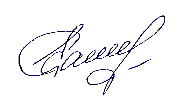 Наименование Раздел бюджетной классификации расходовУточненная бюджетная роспись на 2022 год, тыс.руб.Кассовое исполнение за 1 кв. 2022 года, тыс.руб.% исполнения к уточн Бюдж росписиКассовое исполнение за 1 кв. 2021 года, тыс.руб.Темп роста 1 кв. 2022г к 1кв. 2021 г., %1245678Общегосударственные вопросы0127 440,25 415,219,75 575,797,1Национальная оборона02665,7148,822,3143,1104,0Национальная безопасность и правоохранительная деятельность033 464,8594,117,1618,596,1Национальная экономика0417 254,02 272,513,21 642,4138,4Жилищно-коммунальное хозяйство055 125,0121,72,421,9556,1Образование 07189 490,926 089,713,823 561,5110,7Культура, кинематография0811 890,32 634,622,22 498,4105,5Социальная политика1018 877,81 222,16,51 930,463,3Физическая культура и спорт1180,00000Межбюджетные трансферты общего характера бюджетам бюджетной системы Российской Федерации14326,081,525,079,0103,2ИТОГО274 614,738 580,214,036 070,9107,0Наименование программыУтверждено (с изм), на 2022 год, тыс.руб.Исполнено в 1 квартал 2022 г., тыс.руб.% выпол-нения Структура по исполнению всех программ,%I. Муниципальная программа Жирятинского района «Реализация полномочий органов местного самоуправления Жирятинского муниципального района Брянской области» (2022-2024 годы)80 007,911 629,414,530,4II. Муниципальная программа Жирятинского района «Управление муниципальными финансами Жирятинского муниципального района Брянской области» (2022-2024 годы)4 390,11 114,925,42,9III. Муниципальная программа Жирятинского района «Развитие образования Жирятинского муниципального района Брянской области» (2022-2024 годы)186 208,325 160,813,565,8IV. Муниципальная программа Жирятинского района «Управление муниципальным имуществом Жирятинского муниципального района Брянской области» (2022-2024 годы)1 928,8332,417,20,9ВСЕГО272 535,038 237,514,0100